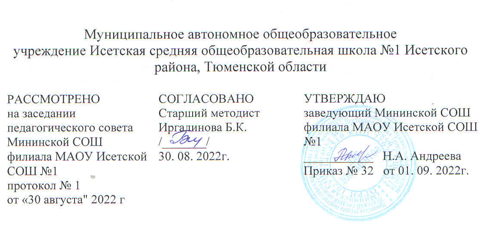 РАБОЧАЯ ПРОГРАММА ПООсновам безопасности жизнедеятельности 9 класс2022 -  2023 учебный год                                                             Учитель:  Высоцкая Наталья Юрьевна                                                          Соответствие занимаемой должностис. Минино 2022 г.Рабочая программа по дисциплине «ОБЖ» для  9 классов разработана на основании:  Положение о рабочей программе педагогического работника МАОУ Исетской СОШ №1 филиала Мининская СОШ разработано в соответствии с законом Российской Федерации «Об образовании», Типовым положением об общеобразовательном учреждении, Концепцией профильного обучения на старшей ступени общего образования, утвержденной приказом Министерства образования Российской Федерации от 18.07.2002 г. № 2783, и регламентирует порядок разработки и реализации рабочих программ педагогических работников муниципальных автономных общеобразовательных учреждений  Исетского муниципального района Тюменской области.Единство урочной деятельности с программой воспитания реализуется через: • привлечение внимание обучающихся к ценностному аспекту изучаемых на уроках фактов, мероприятия по календарю знаменательных и памятных дат; • применение на уроке интерактивных форм работы обучающихся, курс внеурочной деятельности «Разговор о важном». • групповую работу, которая учат школьников участию в команде и сотрудничеству с другими людьми. Участие в мероприятиях и акциях РДШ, • инициирование и поддержка исследовательской деятельности школьников в рамках реализации ими индивидуальных и групповых исследовательских проектов, что даёт и возможность приобретать навык самостоятельного решения теоретических проблемы, опыт публичного выступления перед аудиторией, аргументирование и отстаивание своей точки зрения. РАЗДЕЛ 1. ПЛАНИРУЕМЫЕ РЕЗУЛЬТАТЫ ИЗУЧЕНИЯ УЧЕБНОГО КУРСА.формирование представления о практической реализации компонентов государственного образовательного стандарта при изучении предмета;конкретное определение содержания, объема, порядка изучения учебной дисциплины с учетом целей, задач и особенностей учебно-воспитательного процесса образовательного учреждения и контингента учащихся.       Потребителями общеобразовательных услуг являются учащиеся, поэтому цель которую поставила перед собой школа: обеспечить усвоения учащихся обязательного минимума содержание основного общего образования на уровне требования стандартов, повысить качество знаний учащихся на основе индивидуальной работы с обучающимися. Формирование у них навыков самоконтроля как средство развития личности.       Изучение ОБЖ на ступени основного общего образования направлено на достижение следующих сопутствующих целей:- формирование целостного представления о мире, основанного на приобретенных знаниях, умениях и способах деятельности;- приобретение опыта разнообразной деятельности, опыта познания самопознания;- подготовка к осуществлению осознанного выбора индивидуальной образовательной или профессиональной траектории.      Цели изучения ОБЖ призваны способствовать:- повышению уровня защищенности жизненно важных интересов личности, общества и государства от внешних и внутренних угроз (жизненно важные интересы - совокупность потребностей, удовлетворение которых надежно обеспечивает существование и возможности прогрессивного развития личности, общества и государства);- снижению отрицательного влияния человеческого фактора на безопасность личности, общества и государства;-формированию антитеррористического поведения, отрицательного отношения к приему психоактивных веществ, в том числе наркотиков;- обеспечению профилактики асоциального поведения
учащихся.Достижение этих целей обеспечивается решением тактических учебных задач, как:- формирование у учащихся   современного уровня культуры безопасности жизнедеятельности;- формирование индивидуальной системы   здорового образа жизни;- воспитание антитеррористического   поведения и отрицательного отношения к психоактивным веществам и асоциальному поведению.Раздел 2. СОДЕРЖАНИЕ УЧЕБНОГО ПРЕДМЕТАс указанием основных видов деятельности9 класса 1 ч в неделю, всего 34 ч.-Глава 1. Национальная безопасность России в мировом сообществе - (4ч)-Глава 2.Чрезвычайные ситуации мирного и военного времени и национальнаябезопасность России- (3 ч)-Глава 3.Правила дорожного движения-(3ч)-Глава 4.Организационные основы по защите населения стран от чрезвычайных ситуаций мирного и военного времени-(3ч) -Глава 5 Основные мероприятия, проводимые в РФ, по защите населения от ЧС мирного и военного времени - (3ч)-Глава 6. Общие понятия о терроризме и экстремизме- (2ч)-Глава 7. Нормативно-правовая база противодействия терроризму и экстремизму в РФ-(3 ч)-Глава 8.Организационные основы противодействия терроризму и наркотизму в Российской Федерации-(2ч)-Глава 9.Обеспечение личной безопасности при угрозе теракта и профилактика наркозависимости. (2ч)-Глава 10 Здоровье  - условие благополучия человека (2ч)-Глава 11 Факторы разрушающие репродуктивное здоровье(2ч)-Глава 12. Правовые основы сохранения и укрепления репродуктивного здоровья (2ч)-Глава 13.Оказание первой помощи. (2ч) -Итоговое занятие (1ч)Календарно-тематический план№ п/пНаименование раздела, тема урока (типы уроков, виды контроля)Кол-во часовДата проведенияДата проведения№ п/пНаименование раздела, тема урока (типы уроков, виды контроля)Кол-во часовпланфакт  Глава 1. Национальная безопасность России в мировом сообществе   Глава 1. Национальная безопасность России в мировом сообществе 41Современный мир и Россия12Национальные интересы России в современном мире13Основные угрозы национальным интересам и безопасности России14Влияние культуры безопасности жизнедеятельности населения на национальную безопасность1Глава 2.Чрезвычайные ситуации мирного и военного времени и национальная безопасность РоссииГлава 2.Чрезвычайные ситуации мирного и военного времени и национальная безопасность России35Чрезвычайные ситуации и их классификация.Чрезвычайные ситуации природного характера иих последствия16Чрезвычайные ситуации техногенного характера и их причины17Угрозы военной безопасности России1Глава 3.Правила дорожного движенияГлава 3.Правила дорожного движения38Государственная политика в области обеспечения безопасности. Основные возможности создания безопасности дорожного движения19Назначение, правил дорожного движения, история их возникновения и развития. Ответственность за нарушение Правил дорожного движения110Первая, доврачебная медицинская помощь при ДТП.1Глава 4.Организационные основы по защите населения стран от чрезвычайных ситуаций мирного и военного времениГлава 4.Организационные основы по защите населения стран от чрезвычайных ситуаций мирного и военного времени311Единая государственная система предупреждения и ликвидации чрезвычайных ситуаций (РСЧС)112Гражданская оборона как составная часть национальной  безопасности и обороноспособности страны113МЧС России — федеральный орган управления в области защиты населения и территорий  от чрезвычайных ситуаций1Глава 5 Основные мероприятия, проводимые в РФ, по защите населения от ЧС мирного и военного времениГлава 5 Основные мероприятия, проводимые в РФ, по защите населения от ЧС мирного и военного времени314Мониторинг и прогнозирование   чрезвычайных ситуации.Инженерная защита населения и территорий от чрезвычайных ситуации115Оповещение и эвакуация населения в условиях  чрезвычайных ситуаций116Аварийно-спасательные и другие неотложные работы в очагах поражения1Глава 6. Общие понятия о терроризме и экстремизмеГлава 6. Общие понятия о терроризме и экстремизме217Международный терроризм – угроза национальной безопасности России118Виды террористической деятельности и террористических актов, их цели и способу осуществления1Глава 7. Нормативно-правовая база противодействия терроризму и экстремизму в РФГлава 7. Нормативно-правовая база противодействия терроризму и экстремизму в РФ319Основные нормативно – правовые акты по противодействию терроризму и экстремизму120Общегосударственное противодействие терроризму.121Нормативно – правовая база противодействия наркотизму1Глава 8.Организационные основы противодействия терроризму и наркотизму в Российской ФедерацииГлава 8.Организационные основы противодействия терроризму и наркотизму в Российской Федерации222Организационные основы противодействия терроризму в Российской Федерации123Организационные основы противодействия  наркотизму в Российской Федерации1Глава 9.Обеспечение личной безопасности при угрозе теракта и профилактика наркозависимости.Глава 9.Обеспечение личной безопасности при угрозе теракта и профилактика наркозависимости.224Правила поведения при угрозе террористического акта.125Профилактика наркозависимости1Глава 10 Здоровье  - условие благополучия человекаГлава 10 Здоровье  - условие благополучия человека226Здоровье человека как индивидуальная, так и общественная ценность.Здоровый образ жизни его составляющие127Репродуктивное здоровье населения и национальная безопасность России1Глава 11Факторы разрушающие репродуктивное здоровьеГлава 11Факторы разрушающие репродуктивное здоровье228Ранние половые связи и их последствия.129Инфекции передаваемые половым путем. Понятие о ВИЧ-инфекции и СПИДе.1Глава 12.Правовые основы сохранения и укрепления репродуктивного здоровьяГлава 12.Правовые основы сохранения и укрепления репродуктивного здоровья230Брак и семья. Семья и здоровый образ жизни человека.131Основы семейного права в РФ1Глава 13.Оказание первой помощи.Глава 13.Оказание первой помощи.232Первая медицинская помощь при массовых поражениях (пр.р.)133Первая помощь при передозировке в приеме психоактивных веществ134  Итоговое занятие34  Итоговое занятие1